One Great George Street, LONDON SW1P 3AA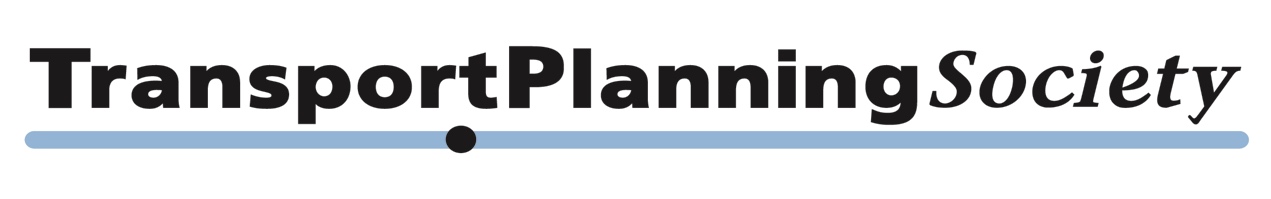 T : 020 7665 2238    F : 020 7799 1325     E : tps@ice.org.uk 8 March 2018Dear MemberRe-arranged date for 2018 AGM and Annual LectureFollowing the need to cancel the event on the 1st March due to the extreme weather conditions, the TPS Annual General Meeting and Annual Lecture will now take place on Thursday 24th May 2018 at 6.15pm at One Great George Street, London SW1 (agenda enclosed).You have received this letter by post as you have currently selected not to receive email communications from the TPS. If you would like to receive email updates from TPS including information about society events and activities please email tps@ice.org.uk stating “Please add me to the mailing list”.As you will be aware, four nominations were received for the four vacancies for elected places on the TPS Board of Directors, to serve the term March 2018 to February 2021. A ballot of members was not required and the following new Directors have started their terms. Joanne Carmichael – Director, ArupClare Cornes - Transport Strategist, Transport for Greater ManchesterClare Woodcock – Principal Transport Planning Officer, Old Oak Park Development CorporationStephen Bennett (re-elected for 2nd term) – Director, ArupTheir appointments will be confirmed at the AGM. Our Annual Lecture follows immediately after the AGM, and we’re pleased to say that this year we have our Transport Planner of the Year, Nicola Kane talking about the vision-led approach to strategic planning in Greater Manchester. Further details will be announced on the TPS website soon.Do please make every effort to join us on 24th May to hear about our plans for 2018, meet our new Board members and participate in the debate following the lecture.We look forward to seeing you there.Yours faithfully,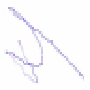 Lynda Addison OBE	John RiderTPS Chair	TPS Company SecretaryTRANSPORT PLANNING SOCIETYANNUAL GENERAL MEETING AND ANNUAL LECTUREThursday 24th May 2018 at 18:15Members are invited to attend the AGM of the Transport Planning Society which will be held on Thursday 24 May 2018 in the Godfrey Mitchell Lecture Theatre at the Institution of Civil Engineers, One Great George Street, Westminster, London.Non-members are invited to join the event for the Annual Lecture from 7.00pm.AGENDATo help us plan for catering at the meeting, we would be grateful if you could sign up for the AGM at https://www.ice.org.uk/events/transport-planning-society-agm.If you intend to attend for the Annual lecture please sign up at https://www.ice.org.uk/events/transport-planning-society-annual-lecture.Following the meeting, members of the Board will repair to the nearbyWestminster Arms for refreshment – feel free to join us.1.Chair’s reportLynda Addison2.Financial statement to 30 September 2016Dominic McGrath   3.Announcement of Board Directors Lynda Addison4Draft Resolution- Suggested amendments to Articles of Association (see separate paper)Lynda Addison5.Any other businessLynda AddisonTea & Coffee break in the Brasserie (6:45pm)Tea & Coffee break in the Brasserie (6:45pm)Tea & Coffee break in the Brasserie (6:45pm)6.Annual lecture – 7:00pmNicola Kane, Head of Strategic Planning and Research at Transport for Greater Manchester (TfGM) – See website for full detailsAnnual lecture – 7:00pmNicola Kane, Head of Strategic Planning and Research at Transport for Greater Manchester (TfGM) – See website for full details